ZimbabweZimbabweZimbabweDecember 2023December 2023December 2023December 2023MondayTuesdayWednesdayThursdayFridaySaturdaySunday123456789101112131415161718192021222324Unity Day25262728293031Christmas DayBoxing Day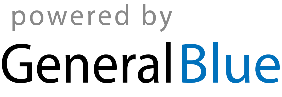 